SOUŘADNICE BODU – doplň čísla souřadnice X,Y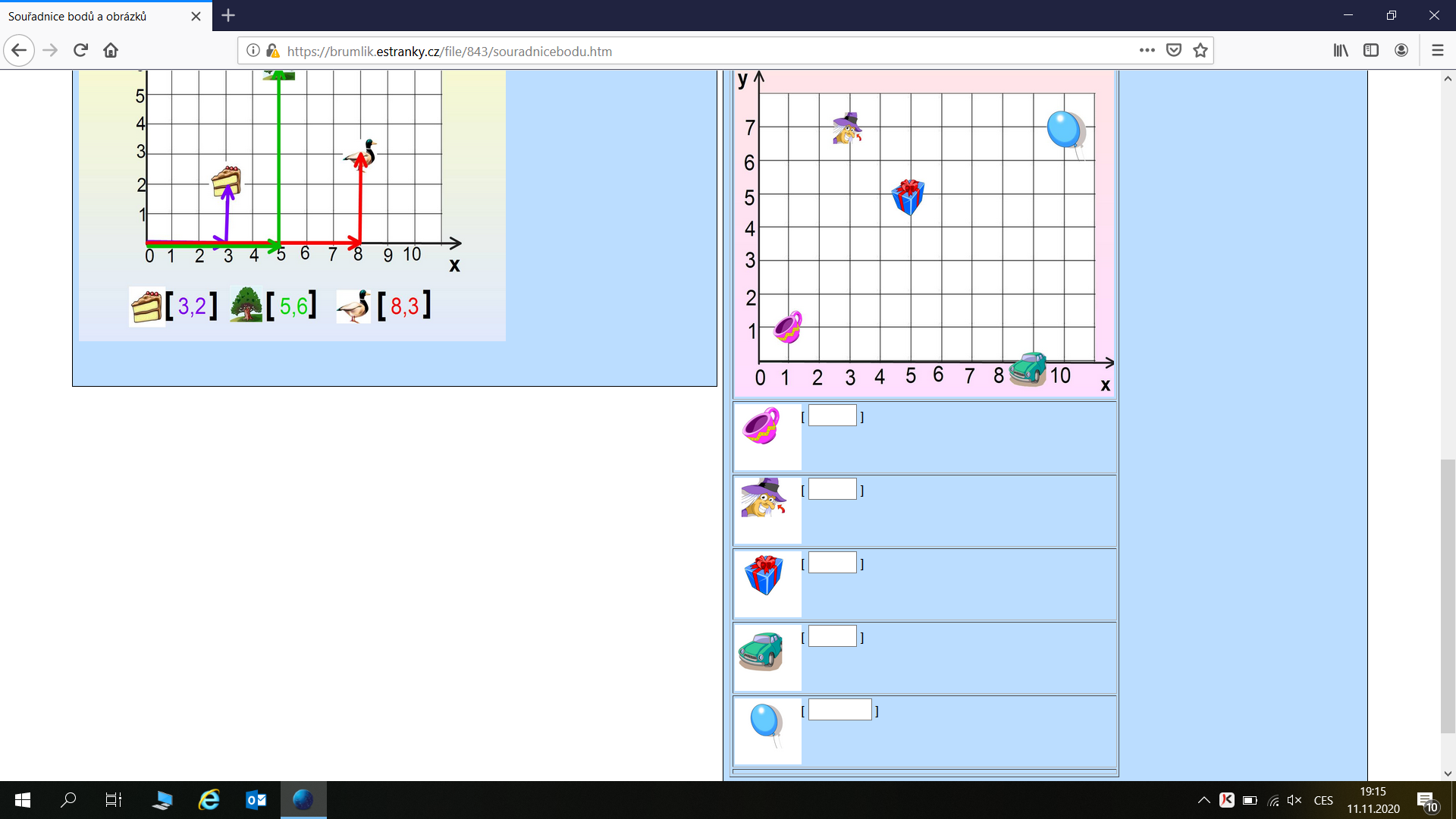 ¨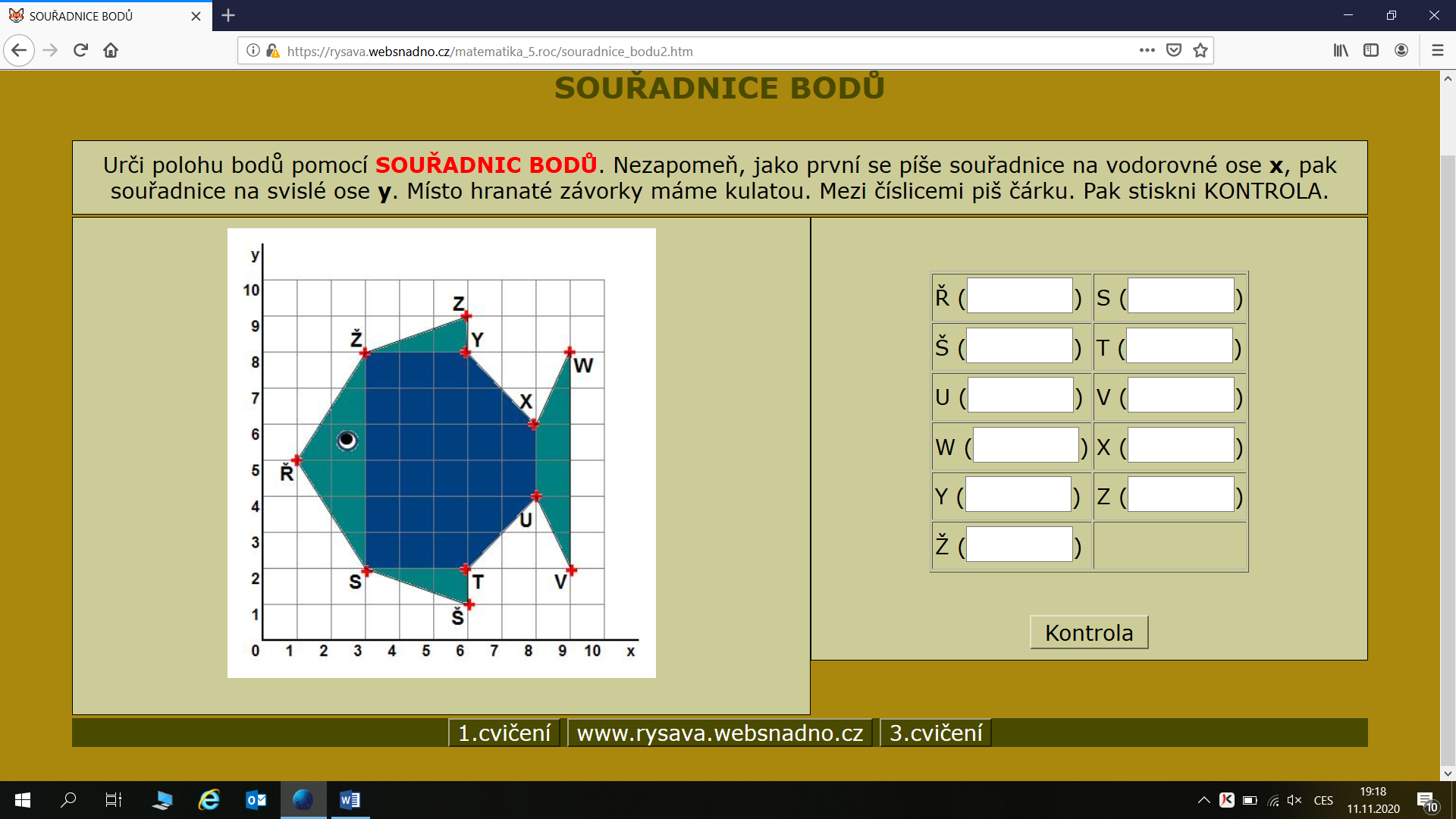 